Remont łazienek/umywalni – Górażdże Cement, Stacja Przesypowa Cementu - Międzyrzecz Lokalizacja: Górażdże Cement, SPC Międzyrzecz, ul. Fabryczna 3, 66-300 Międzyrzecz,Osoba do kontaktu w sprawie terminu wizji lokalnej oraz ustalenia szczegółów: Dariusz Janicki, Kierownik SPC, tel. 693 134 079Termin wykonania prac: do końca listopada 2023Zakres prac:Parametry:Płytki ceramiczne podłogowe – klasa ścieralności V, klasa antypoślizgowa grupa BUwagi:Remont pomieszczeń powinien spełniać wymagania przepisów m.in. BHPWSZYSTKIE ZDJĘCIA, SCHEMATY, WYMIARY, MAJĄ CHARAKTER ORIENTACYJNY. NIEZBĘDNA JEST WIZJA LOKALNA W CELU DOKONANIA DOKŁADYCH OBMIARÓW I USTALENIA SZCZEGÓŁÓW.Przed przystąpieniem do prac niezbędne jest przedłożenie Instrukcji Bezpiecznego Wykonania Prac (IBWR)Powstałe odpady należy zagospodarować (BDO) i po zakończeniu prac przekazać ich wykazŁazienka/umywalnia - budynek Sprężarkowni:Orientacyjne wymiary zewnętrzne:Długość: ok. 3,6 m,Szerokość: ok. 3,1 m,Wysokość: ok. 2,6 m;Wymiana glazury i terakoty – kolory naturalne: szarości i beże (do uzgodnienia); płytki na ścianach co najmniej do 2 m wysokościNaprawa pęknięć i malowanie sufitów i ścian – kolor biały;Wymiana drzwi – 1 szt.;Wymiana dwóch umywalek i sedesu;Wymiana dwóch baterii umywalkowych i dwóch prysznicowych;Montaż nowego pisuaru;Wymiana całego odpływu od umywalkiMontaż bojlera elektrycznego (4 osoby na zmianie) / ewentualnie przepływowego ogrzewacza wody (min. 21kW)Budowa dwóch pryszniców oddzielonych ściankąWymiana grzejnika 1 szt.;Wymiana starego oświetlenia na energooszczędne (cztery punkty)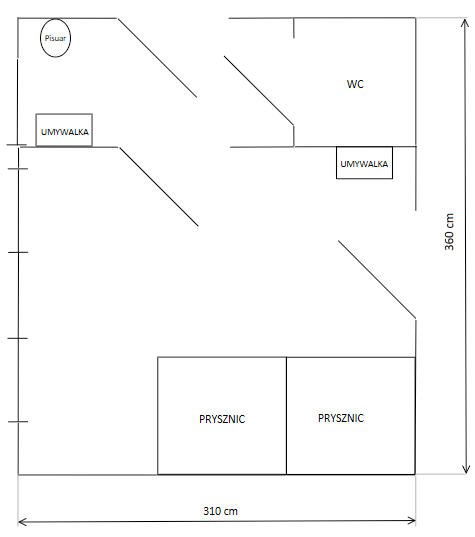 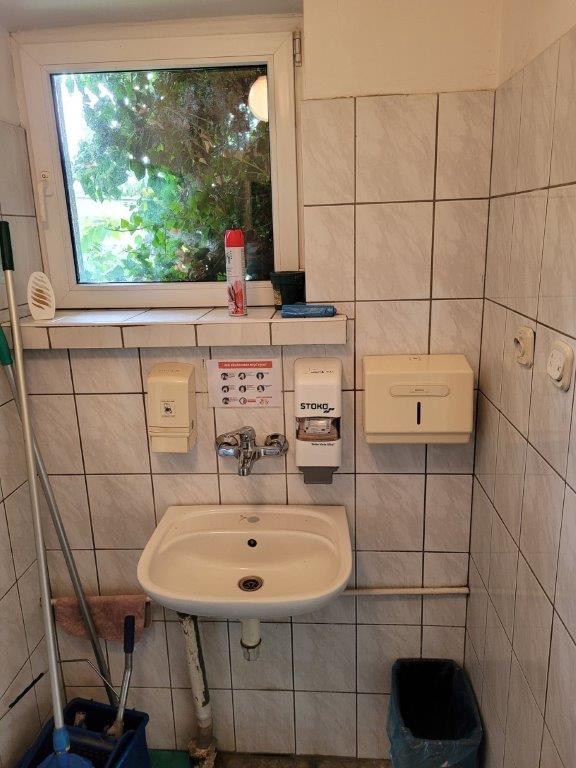 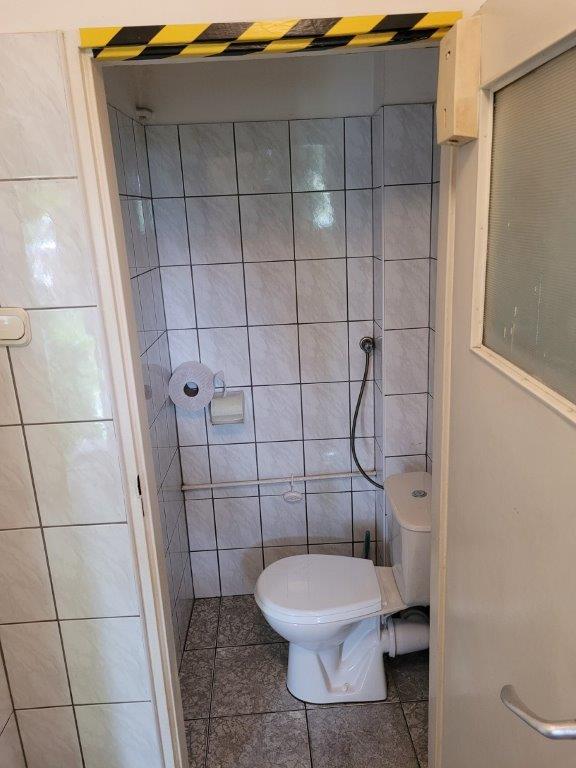 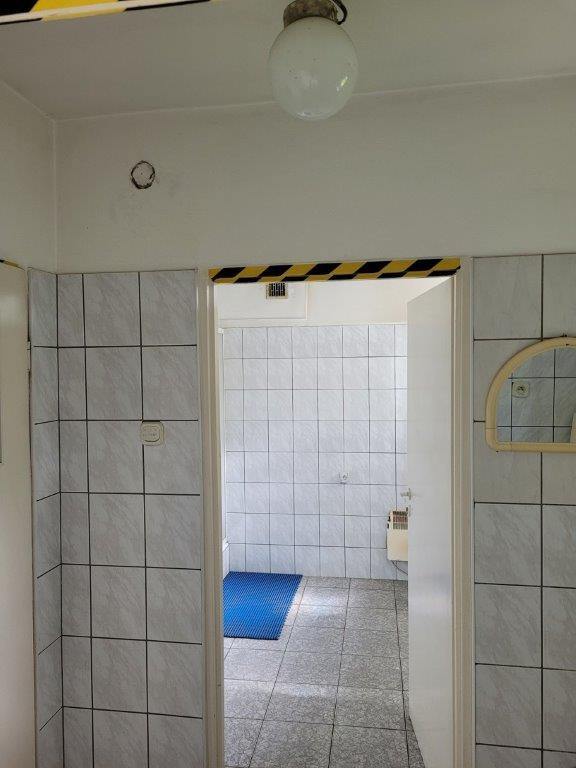 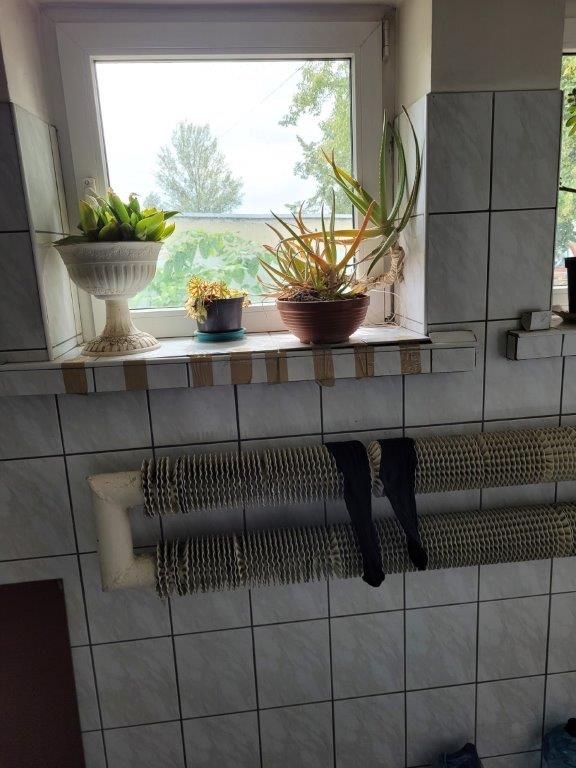 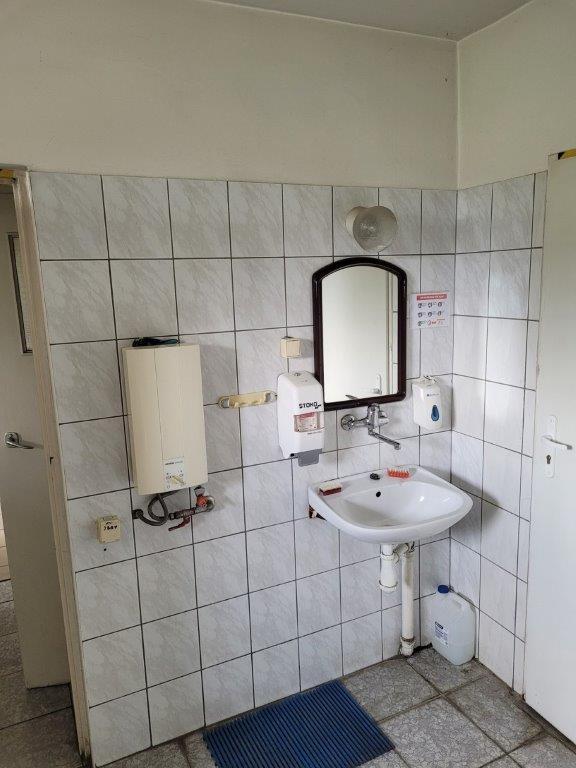 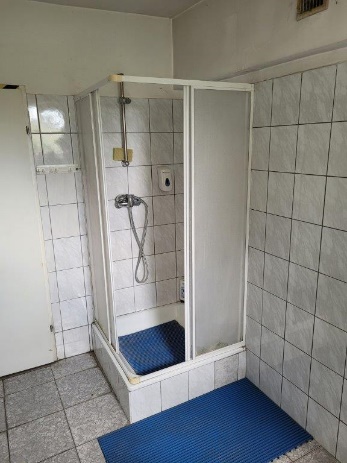 Łazienka/umywalnia – budynek Biura:Orientacyjne wymiary zewnętrzne:Długość: ok. 3,75 m,Szerokość: ok. 3,65 m,Wysokość: ok. 2,6 m;Wymiana glazury i terakoty – kolory naturalne: szarości i beże (do uzgodnienia); płytki na ścianach co najmniej do 2 m wysokościNaprawa pęknięć i malowanie sufitów i ścian – kolor białyMontaż pisuaruWymiana umywalki i sedesuWymiana baterii umywalkowej i prysznicowej;Montaż nowej kabiny prysznicowej z odpływem liniowymWymiana przepływowego ogrzewacza wody na nowszy modelWymiana grzejnikaWymiana starego oświetlenia na energooszczędne (trzy punkty)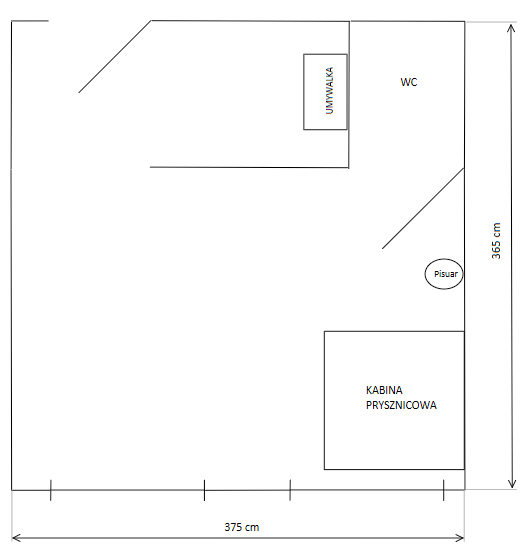 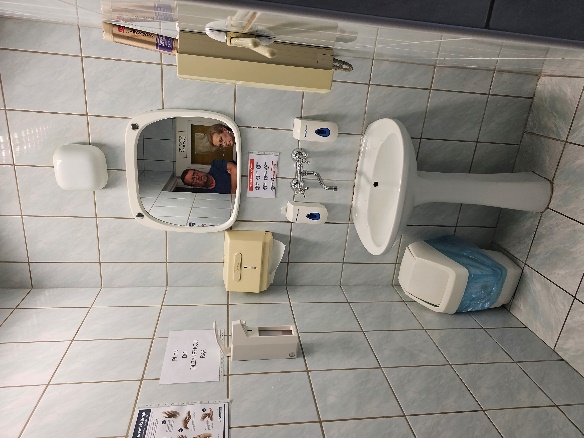 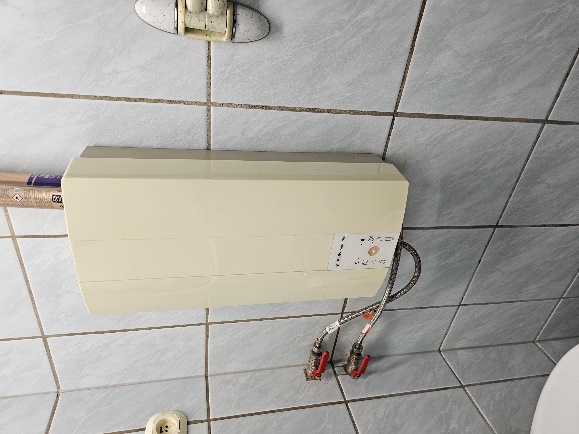 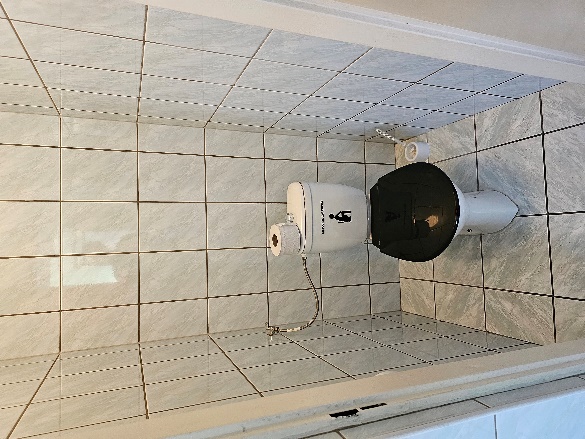 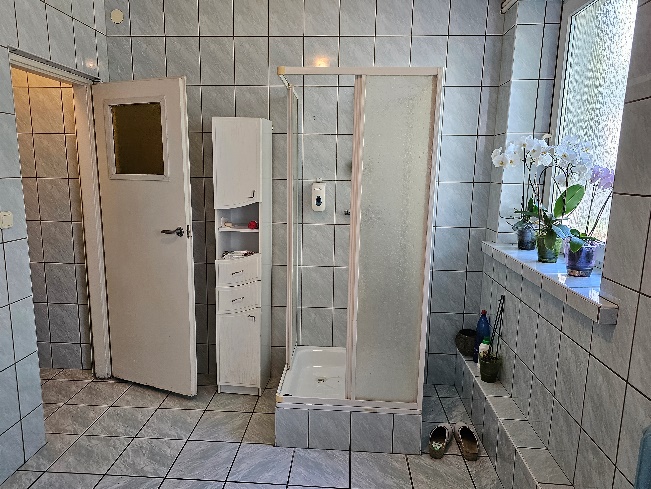 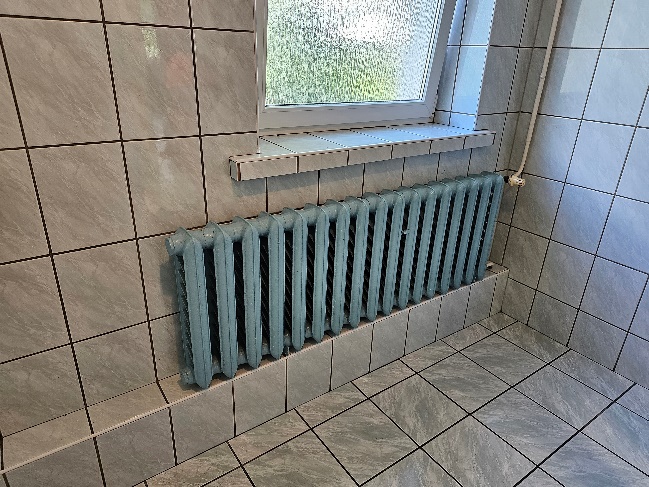 